Gdańska Fundacja Terapii i Rozwoju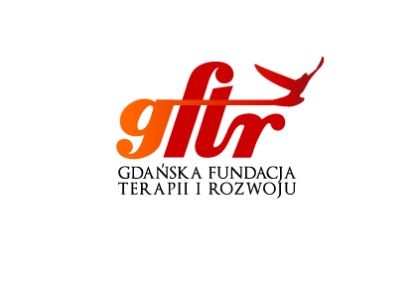                          zaprasza na szkolenieROZWÓJ KREATYWNOŚCI UCZNIÓW wg metod stosowanych w londyńskim centrum rozwoju twórczości dzieci  Przeznaczone dla pedagogów i nauczycieli klas I - III    finansowane ze środków Narodowego Centrum Kultury 27-28 października 2012  w godz. 9:00-17:00		Gdańsk, ul. Kisielewskiego 12mapka dojazdu na stronie: www.gftr.pl Szkolenie poprowadzi Kate Sayer z londyńskiego ośrodka Children’s Story Centre DiscoverZGŁOSZENIA  info@gftr.pl  UWAGA ilość miejsc ograniczonaInformacje dodatkowe:- szkolenie jest bezpłatne- zapewniamy ciepłe napoje – kawę, herbatę- lunch we własnym zakresie (istnieje możliwość zamówienia obiadu)- kontakt: Alina Wiśniewska tel. 604 966 390, www.gftr.plPROGRAM SZKOLENIA:27.10.2012 (sobota)09:00-10:00 - Przedstawienie centrum Discovery,  początki naszej filozofii oraz 		  gry zapoznawcze 10:00-12:00 - Przedmioty mające historie - Tworzenie opowiadań związanych 		 z przedmiotami przyniesionymi z domu przez uczestników12:00-13:00 - Lunch13:00-14:00 - Początek dobrze znanej historii jako źródło inspiracji14:00-15:00 - Tworzenie Pudełek Opowieści w celu wspomożenia 				 opowiadania historii15:00-16:00 - Poszukiwanie metafory i porównania – odmienne spojrzenie na 		 własne środowisko16:00-17:00 - Sesja plenarna – refleksje dotyczące całodniowej pracy oraz 		 pytania28.10.2012 (niedziela)09:00-10:00 - Wprowadzenie do projektu Catching Words dla 6/7-latków by 		 pomóc im rozwinąć pewność siebie i zobaczyć w sobie pisarza10:00-11:00 – Poezja pisana przez dzieci11:00-12:00 - Pisanie wiersza związanego z podróżą12:00-13:00 - Lunch13:00-15:00 – Metody pisania opowiadań15:00-17:00 - Tworzenie wspólnej historii – najważniejsze kwestie związane z 		 8-tygodniową pracą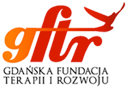 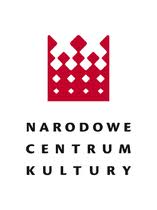 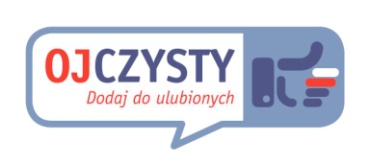 